UNIVERSIDAD AUTÓNOMA DE CHIHUAHUA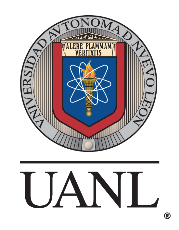 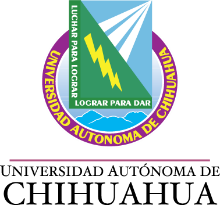 FACULTAD DE CIENCIAS DE LA CULTURA FÍSICA DOCTORADO INTERINSTITUCIONAL EN CIENCIAS DE LA CULTURA FÍSICARECOMENDACIÓN ACADÉMICAC. Académico(a)Lo saludamos con gusto por la distinción de haber sido elegido por quien le proporcionó este documento, el cual tiene como propósito el que usted nos brinde información valiosa sobre aspectos de índole académica y personales del aspirante. Estos datos son trascendentes y se incorporarán a los requisitos necesarios para participar en la postulación correspondiente a la generación 2021-2024 del Doctorado Interinstitucional en Ciencias de la Cultura Física que ofertan de manera conjunta la Universidad Autónoma de Chihuahua y la Universidad Autónoma de Nuevo León.Los datos que usted nos proporciona son de carácter estrictamente confidencial. Por este motivo le pedimos atentamente llene el documento que se anexa, lo firme y se lo facilite al interesado en un sobre cerrado.Le solicitamos sus puntos de vista sobre los siguientes aspectos del aspirante:Tiempo de conocerlo(a):Tipo de relación que tiene con él (ella);Valoración del candidato en el plano académico;Su apreciación respecto del futuro desarrollo profesional del aspirante; yÁmbito profesional en el cual puede desempeñarse profesionalmente de manera más competente.Destacar en su valoración lo relacionado con la madurez y responsabilidad del postulante, pues debemos considerar que habrá de realizar un importante esfuerzo intelectual, dadas las características de este nivel de estudios en el cual se acentúan de manera preponderante competencias de autodidactismo y autorregulación del trabajo académico.Información del postulante que a su juicio estime importante incorporar.Agradecemos su colaboración y le saludamos atentamente.Atentamente:Coordinadora del Doctorado Interinstitucional enCiencias de la Cultura FísicaUNIVERSIDAD AUTÓNOMA DE CHIHUAHUAFACULTAD DE CIENCIAS DE LA CULTURA FÍSICA DOCTORADO INTERINSTITUCIONAL EN CIENCIAS DE LA CULTURA FÍSICA CARTA DE RECOMENDACIÓNNombre del postulante: ______________________________________________________Lo conozco desde hace ____________añosMi relación académica con él (ella) es: _________________________________________________________________________Valore los aspectos del postulante que se señalan a continuación. Considere que el nivel de estudios de Doctorado implica un esfuerzo intelectual significativo. Le proponemos el empleo dela siguiente escala para la valoración que haga:	1=Excelente; 2=Muy bueno; 3=Bueno, por encima del promedio; 4=Regular, alrededor del promedio; 5=Deficiente, por debajo del promedio; 6=Muy deficiente; 7=Sin elementos para opinarAgregue las observaciones que estime necesarias. Para tal efecto puede emplear hojas adicionales.De las opciones que ponemos a su consideración enseguida elija aquella que a su juicio mejor expresa su opinión sobre el (la) postulante:Lo(a) recomiendo ampliamente y de manera muy especial.Lo(a) recomiendo sin especiales observaciones.Lo(a) recomiendo con algunas reservas.NO lo(a) recomiendoFirma ________________________________________DATOS DEL INFORMANTE: Nombre: ______________________________________________________________________Lugar de trabajo: ______________________________________________________________________Cargo y/o función: ______________________________________________________________________Dirección y teléfono: ______________________________________________________________________ASPECTOSESCALAESCALAESCALAESCALAESCALAESCALAESCALACompetencia intelectual	1234567Competencia para el trabajo autodidacta 1234567Expresión oral y escrita		1234567Formación académica previa        1234567Madurez y estabilidad                        1234567Motivación e interés para el estudio1234567Seriedad y responsabilidad    1234567Disciplina y orden en el trabajo académico1234567